PRINCES JUDY MAE A. CALUCINOBJECTIVE:To be involved in a company or organization where I contribute my skills and ideas and help improve the company’s growth and productivity.Personal Background:Date of Birth:                        January 01, 1994Place of Birth:                       PhilippinesCitizenship:		 FilipinoGender:		         	 FemaleMarital Status:		 SingleAge:                                         22 years oldHeight:                                    5’4”Religion:                                 Born Again ChristianLanguages:                            English and FilipinoSkills:Effective communication and interpersonal skillsGood in organizational skill.Good in multitaskingProficient skills in Microsoft Office Applications (Outlook, Word, Excel, Publisher and PowerPoint Presentation) File ManagementProfessional Experience:Human Resource SecretaryDubai, UAEMarch 01, 2016 up to present (Staff Transfer)Records, Reports, and Correspondence:Prepare correspondence, forms, manual, schedules, contracts, and reports for the Human Resource Manager and other department staff members.Prepare recruitment and new hire packets.Initiate and maintain physical and computerized departmental files for all staff and applicants including verification of completeness of files (201 filing)Assist with the purging of inactive HR records (201 filing).Responsible for the updated documents of all staff/artists. Responsible for the safekeeping and release of the passports and other important documents of all staff/artists.EmploymentAssist with the distribution of employment contracts.Responsible for the Employment Processes of the staff (Employment Visa, Residence Visa, OHC) and other Government requirements.Responsible for the induction process of new staff.Compensation & Benefits:Prepare the 201 profile of employees for the annual Salary Review.Prepare the annual Leave Salary Encashment of employees.Prepare the annual Leave/ Vacation of Employees.Make travel arrangements for all staff including artists (Vacation, Incoming Staff, and Cancelled/Resigned Staff).Prepare the Cancellation, Final Settlement, and Exit Clearance of Cancelled / Resigned Staff.Handle the Medical Treatment to our Contracted Hospital for the Staff.Arrange the Accommodation/ Transportation of the Staff/ Artists.Prepare and process purchase orders for Human Resources Department and needs of the staff.OthersAssist the G.R.M for the Artists License Process (Employment Visa, Residence Visa, Artist License/Renewal)Ensure all government related documents requirements are updated and assist the G.R.M for the renewal of Trade License, Immigration Card, Police Report, Parking Permit, Alcohol License, Flag License, etc.Ensure all Accommodation/Housing related requirements are updated.Answer and responds to incoming calls, take reliable messages, and route to appropriate staff.Greet visitors and assist employees and applicants with completing applications and required paper work.Prepare Hotel ID and name badges of all staff.Receive, sort, and distribute mail and other documents to department staff as needed.Maintain confidentiality of information.Comply with federal and state laws, as well as and local board policies, procedures, and rules.Other duties as assign.Moscow Hotel (Byblos Hospitality Group), Dubai, UAEFood & Beverage ServerMarch 11, 2015-March 01, 2016Customer Service Duties:Providing excellent customer serviceGreeting patrons once they are seatedPresenting menus to customersExplaining menu items to customersAnswering questions from patrons about food and beveragesSharing information with customers about the status of their ordersRefilling customer drink orders throughout the mealFinding out if customers need additional itemsVerifying that customers are satisfied with their ordersSales Duties:Taking food and drink ordersUp-selling additional food and beverage products to patronsEntering each item ordered into restaurant register systemDelivering checks to customersAccepting payment for the mealTraining Experience:Red Rock Hotel PenangFront office, Housekeeping, Kitchen and F&B department202A, Jalan Macalister, 10400 Penang MalaysiaJune 08, 2013 to November 30, 2013Six (6) MonthsCalexico Food CorporationService CrewMexicali Alabang Town Center, Muntinlupa CityOctober 28, 2011 to January 07, 2012300 hoursSpecial Skills:Bed Making, Table Skirting, and Table SettingHaving wholesome values of honesty and integrityHave a healthy attitudes towards workCan provide reliable, warm, friendly, innovative servicesProvides excellent service (customer satisfaction)Educational Background:Tertiary:                                      University of Perpetual Help System Laguna       National Hi-way, Brgy.Sto. Niño, Biñan, Laguna                                                       2010- 2014Secondary:                                  Ragay National Agricultural and Fisheries School      Liboro, Ragay, Camarines Sur                                                        2006-2010Primary:                                      Pugod Elementary School                                                       F. Simeon, Ragay, Camarines Sur                                                       2000-2006 Job Seeker First Name / CV No: 1798320Click to send CV No & get contact details of candidate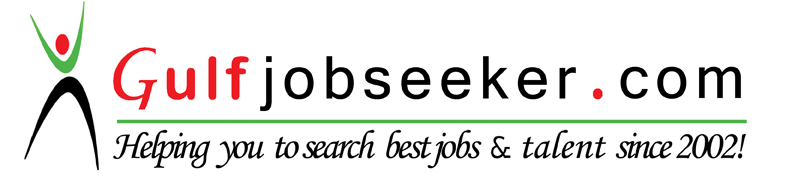 